Об утверждении Методики по оценке выбросов загрязняющих веществ в атмосферу от передвижных источников (автомобильный и железнодорожный транспорт)В целях исполнения позиции 57.2 Федерального плана статистических работ, утвержденного распоряжением Правительства Российской Федерации от 06.05.2008 № 671-р, в соответствии с пунктом 9.7 Положения о Федеральной службе по надзору в сфере природопользования, утверждённого постановлением Правительства Российской Федерации от 30.07.2004 № 400, приказываю:Утвердить прилагаемую Методику по оценке выбросов загрязняющих веществ в атмосферу от передвижных источников (автомобильный и железнодорожный транспорт).2.	Признать утратившими силу:распоряжение Росприроднадзора от 1 ноября 2013 г. № 6-р «Об утверждении Порядка организации работ по оценке выбросов от отдельных видов передвижных источников»;распоряжение Росприроднадзора от 13 декабря 2019 г. № 37-р «О внесении изменений в распоряжение Росприроднадзора от 1 ноября 2013 г. № 6-р».Руководитель									          С.Г. РадионоваМетодика по оценке выбросов загрязняющих веществ в атмосферу от передвижных источников 
(автомобильный и железнодорожный транспорт)Определение величин выбросов загрязняющих веществ в атмосферу от автомобильного транспортаМетодика по оценке выбросов загрязняющих веществ в атмосферу от передвижных источников автомобильного транспорта предназначена для усредненной оценки выбросов загрязняющих веществ (далее - ЗВ) в атмосферный воздух автотранспортными средствами (далее - АТС) на территории населенных пунктов и при движении по автомобильным внегородским дорогам общего пользования.Для проведения оценки выбросов ЗВ АТС разделены на следующие расчетные типы: в соответствии с классификацией, принятой Европейской Экономической Комиссией ООН.Классификация автотранспортных средств,принятая Европейской Экономической Комиссией ООНКоличество АТС, относящихся к определенному расчетному типу, можно определить с помощью таблиц 1-2. Каждый тип АТС в соответствии с их экологическими характеристиками подразделяют на пять экологических классов:0 (Евро 0) - АТС, имеющие официальное утверждение (сертификат соответствия) транспортного средства по Правилам ЕЭК ООН N 83 (поправки серии 02, 03, 04 - уровень выбросов А); ГОСТ Р 41.83-99, уровень выбросов А; Правилам ЕЭК ООН N 49 - поправки серии 01; ОСТ 37.001.070 и более ранним требованиям; 1 (Евро 1) - АТС, имеющие официальное утверждение (сертификат соответствия) транспортного средства по Правилам ЕЭК ООН N 83 (поправки серии В, С); ГОСТ Р 41.83-99, уровень выбросов В, С; по Правилам ЕЭК ООН N 49 (поправки серии 02, уровень выбросов А); ГОСТ Р 41.49-99, уровень выбросов А;2 (Евро 2) - АТС, имеющие официальное утверждение (сертификат соответствия) транспортного средства по Правилам ЕЭК ООН N 83 (поправки серии 04 - уровень выбросов В, С, D); ГОСТ Р 41.83-99, уровень выбросов В, С, D; Правилам ЕЭК ООН N 49 (поправки серии 02, уровень выбросов В); ГОСТ Р 41.49-99, уровень выбросов В;3 (Евро 3) - АТС, имеющие официальное утверждение (сертификат соответствия) транспортного средства по Правилам ЕЭК ООН N 83 (поправки серии 05 - уровень выбросов А); ГОСТ Р 41.83-2004, уровень выбросов А; Правилам ЕЭК ООН N 49* (поправки серии 03, 04 - уровень выбросов А);4 (Евро 4) - АТС, имеющие официальное утверждение (сертификат соответствия) транспортного средства по Правилам ЕЭК ООН N 83 (поправки серии 05 - уровень выбросов А); ГОСТ Р 41.83-2004, уровень выбросов А; Правилам ЕЭК ООН N 49* (поправки серии 03, 04 - уровень выбросов А).5 (Евро 5) - АТС, имеющие официальное утверждение (сертификат соответствия) транспортного средства по Правилам ЕЭК ООН 
N 83-06 (поправки серии 06 - уровень выбросов А); ГОСТ Р 41.83-2004, уровень выбросов А; Правилам ЕЭК ООН N 49-04 (поправки серии 04 - уровень выбросов В)Ориентировочно распределение различных типов АТС по экологическим классам можно определить по таблице 1, дающей усредненные данные по стране. Соответствующие данные по отдельным регионам/городам могут быть уточнены в соответствии со статистикой ГИБДД. Экологический класс Евро 6 на настоящий момент (декабрь 2019) не введен в действие на территории Российской Федерации и сроки его принятия не известны. Количество официально зарегистрированных в России АТС уровня Евро 6 крайне незначительно.Таблица 1Сведения о структуре парка АТС Российской Федерациипо экологическим классам исходя из типа двигателя(бензиновый, дизельный)Усредненная структура парка легковых, грузовых автомобилей и автобусов по типу используемого топлива приведена в Таблице 2. Соответствующие данные могут корректироваться на основании данных, получаемых на основе выборочных исследований. Количество АТС, использующих газовое топливо, в структуре парка сейчас незначительно (существенно менее 1%). Удельные выбросы загрязняющих веществ для газового топлива (СНГ – сжиженный нефтяной газ, пропан-бутан; СПГ- сжатый природный газ, метан) приведены в таблицах 4-28. 
Таблица 2Усредненная структура парка легковых, грузовых автомобилейи автобусов по типу используемого топливаУсредненное распределение пробега различных типов АТС по условиям эксплуатации (дороги различных категорий: городские, загородные) представлено в Таблице 3.Таблица 3Распределение среднегодового пробега АТС 
по дорогам различных категорийПри выполнении расчетов численность АТС соответствующего расчетного типа (легковые, грузовые автобусы с разными типами двигателя, относящиеся к разными экологическим классам) может уточняться на основании исследований структуры парка транспортных средств по данным ГИБДД и/или на основе обследований.Уточнение структуры парка транспортных средств по типу двигателя, экологическим классам, категориям АТС рекомендуется осуществлять один раз в 2 года.Расчеты валовых выбросов вредных (загрязняющих) веществ выполняются для следующих загрязняющих веществ: CO- оксид углерода;NOx- оксиды азота (в пересчете NO2);C- твердые частицы в пересчете на углерод (сажа);SO2- диоксид серы;CH4– метан;ЛОСНМ- неметановые летучие органические соединения;NH3– аммиак.Приведенные в рекомендациях удельные выбросы указанных загрязняющих веществ АТС различных экологических классов отражают усредненный выброс загрязняющих веществ при движении АТС по городским улицам и автомобильным внегородским дорогам (Таблицы 4-21).Общий выброс загрязняющих веществ автотранспортными средствами при движении по территории населенных пунктов и по автомобильным внегородским дорогам в течение заданного расчетного периода рассчитывается по формуле:где:M1i  - выброс i-го загрязняющего вещества при движении по городским улицам и дорогам крупнейших и сверхкрупных городов (с численностью населения свыше 1 млн чел.), тыс. т; M2i  - выброс i-го загрязняющего вещества при движении по городским улицам и дорогам малых, средних, больших и крупных городов, а также прочих населенных пунктов (с численностью населения до 1 млн чел.), тыс. т;M3i  - выброс i-го загрязняющего вещества при движении по автомобильным внегородским дорогам, тыс. т.Выброс i-го загрязняющего вещества при движении по городским улицам и дорогам крупнейших и сверхкрупных городов (с численностью населения свыше 1 млн чел.) определяется по формуле:где  М1ij - выброс i-го загрязняющего вещества автотранспортными средствами соответствующего j-го расчетного типа при движении по улично-дорожной сети крупнейших и сверхкрупных городов (с численностью населения свыше 1 млн чел.). М рассчитывается по формуле:где m1ij - удельный выброс i-го загрязняющего вещества АТС j-го расчетного типа при движении по городским улицам и дорогам крупнейших и сверхкрупных городов (с численностью населения свыше 1 млн чел.), г/км (табл.4-9);L1j  - среднегодовой пробег АТС j-го расчетного типа по городским улицам и дорогам, тыс. км (таблица 3);N1j - количество АТС j-го расчетного типа, зарегистрированных на территории города (с численностью населения свыше 1 млн чел.) по данным ГИБДД, ед.Выброс i-го загрязняющего вещества при движении по городским улицам и дорогам малых, средних, больших и крупных городов, а также прочих населенных пунктов (с численностью населения до 1 млн чел.) определяется по формуле:где М2ij  - выброс i-го загрязняющего вещества автотранспортными средствами соответствующего j-го расчетного типа при движении по городским улицам и дорогам малых, средних, больших и крупных городов, а также прочих населенных пунктов (с численностью населения до 1 млн чел.).М2ij - рассчитывается по формуле:где m2ij - удельный выброс i-го загрязняющего вещества 
АТС j-го расчетного типа при движении по городским улицам и дорогам малых, средних, больших и крупных городов, а также прочих населенных пунктов (с численностью населения до 1 млн чел.), г/км (табл.10-15);L1j  - среднегодовой пробег АТС j-го расчетного типа по городским улицам и дорогам, тыс.км (таблица 3);N2j  - количество АТС j-гo расчетного типа, зарегистрированных на территории города (с численностью населения менее 1 млн чел.) в ГИБДД по состоянию на 1 января года, следующего за отчетным, ед.Выброс i-го загрязняющего вещества при движении по автомобильным внегородским дорогам рассчитывается по формуле:где М3ij  - выброс i-гo загрязняющего вещества автотранспортными средствами соответствующего j-го расчетного типа при движении по автомобильным внегородским дорогам.М3ij  рассчитывается по формуле:где m3ij  - удельный выброс i-го загрязняющего вещества 
АТС j-го расчетного типа при движении по автомобильным внегородским дорогам, г/км (табл.16-21);L2j  - среднегодовой пробег АТС j-го расчетного типа по внегородским дорогам, тыс. км (табл.3);N3j   - количество АТС j-го расчетного типа, зарегистрированных на территории субъекта РФ по данным ГИБДД по состоянию на 1 января года, следующего за отчетным, ед.Примечание 1. Выбросы NOх рассчитываются в пересчёте на NO2.Примечание 2. В случае необходимости получения раздельного значения величины выбросов NO и NO2 они рассчитываются по формулам:NO = 0.14 NOх и NO2 = 0.86 NOхПримечание 3. Величина выбросов летучих органических соединений (ЛОС) рассчитывается как сумма выбросов метана (СН4) и неметановых летучих органических соединений (ЛОСНМ).          Примечание 4. В случае отсутствия возможности получения исходной информации для расчёта выбросов автомобилей, работающих на газе, выбросы данных автомобилей не учитываются.Примечание 5. В целях получения более точных и детализированных оценок выбросов и прогнозирования экологической эффективности реализации мероприятий по совершенствованию транспортных систем субъектами Российской Федерации возможно на основе проводимых ими исследований уточнение удельных коэффициентов выбросов, состава автотранспортных средств по типам и классам, уровня загруженности автомобильных дорог и условий движения на них, в том числе, с использованием методов математического моделирования транспортных потоков, а также коэффициентов, учитывающих эффективность реализуемых транспортных мероприятий. Обосновывающие материалы подобных уточнений представляются в центральный аппарат Росприроднадзора для рассмотрения и оценки возможности их последующего использования в соответствии с настоящей методикой.Таблица 4 Удельные выбросы загрязняющих веществ для легковых автомобилей категории М 1 при движении по территории крупнейших и сверхкрупных городов (с численностью населения свыше 1 млн чел.), г/кмТаблица 5 Удельные выбросы загрязняющих веществ для грузовых автомобилей и автобусов категории М 2, N 1 при движении по территории крупнейших и сверхкрупных городов (с численностью населения свыше 1 млн чел.), г/кмТаблица 6 Удельные выбросы загрязняющих веществ для грузовых автомобилей категории N 2, N 3 с бензиновым типом двигателя и двигателями, работающими на СНГ при движении по территории крупнейших и сверхкрупных городов (с численностью населения свыше 1 млн чел.), г/кмТаблица 7Удельные выбросы загрязняющих веществ для грузовых автомобилей категории N 2, N 3 с дизельным типом двигателя при движении по территории крупнейших и сверхкрупных городов (с численностью населения свыше 
1 млн чел.), г/кмТаблица 8Удельные выбросы загрязняющих веществ для автобусов категории М 2, М 3 с бензиновым типом двигателя при движении по территории крупнейших и сверхкрупных городов (с численностью населения свыше 1 млн чел.), г/кмТаблица 9Удельные выбросы загрязняющих веществ для автобусов категории М 2, М 3 с дизельным типом двигателя при движении по территории крупнейших и сверхкрупных городов (с численностью населения свыше 1 млн чел.), г/кмТаблица 10Удельные выбросы загрязняющих веществ для легковых автомобилей категории М 1 при движении по территории малых, средних, больших и крупных городов, а также прочих населенных пунктов (с численностью населения 
до 1 млн чел.), г/кмТаблица 11Удельные выбросы загрязняющих веществ для грузовых автомобилей и автобусов категории М2, N 1 при движении по территории малых, средних, больших и крупных городов, а также прочих населенных пунктов (с численностью населения до 1 млн чел.), г/кмТаблица 12Удельные выбросы загрязняющих веществ для грузовых автомобилей категории N 2, N 3 с бензиновым типом двигателя и работающих на сжиженном нефтяном газе (СНГ) при движении по территории малых, средних, больших и крупных городов, а также прочих населенных пунктов (с численностью населения до 1 млн чел.), г/кмТаблица 13Удельные выбросы загрязняющих веществ для грузовых автомобилей категории N 2, N 3 с дизельным типом двигателя при движении по территории малых, средних, больших и крупных городов, а также прочих населенных пунктов (с численностью населения до 1 млн чел.), г/кмТаблица 14Удельные выбросы загрязняющих веществ для автобусов категории М 2, М 3 с бензиновым типом двигателя при движении по территории малых, средних, больших и крупных городов, а также прочих населенных пунктов (с численностью населения до 1 млн чел.), г/кмТаблица 15Удельные выбросы загрязняющих веществ для автобусов категории М 2, М 3 с дизельным типом двигателя при движении по территории малых, средних, больших и крупных городов, а также прочих населенных пунктов (с численностью населения до 1 млн чел.), г/кмТаблица 16Удельные выбросы загрязняющих веществ для легковых автомобилей категории М 1 при движении по автомобильным внегородским дорогам, г/кмТаблица 17Удельные выбросы загрязняющих веществ для грузовых автомобилей и автобусов категории М2, N 1 при движении по автомобильным внегородским дорогам, г/кмТаблица 18Удельные выбросы загрязняющих веществ для грузовых автомобилей категории N 2, N 3 с бензиновым типом двигателя и с двигателями, работающими на сжиженном нефтяном газе (СНГ) при движении по автомобильным внегородским дорогам, г/кмТаблица 19Удельные выбросы загрязняющих веществ для грузовых автомобилей категории N 2, N 3 с дизельным типом двигателя при движении по автомобильным внегородским дорогам, г/кмТаблица 20Удельные выбросы загрязняющих веществ для автобусов категории М 2, М 3 с бензиновым типом двигателя при движении по автомобильным внегородским дорогам, г/кмТаблица 21Удельные выбросы загрязняющих веществ для автобусов категории М 2, М 3 с дизельным типом двигателя при движении по автомобильным внегородским дорогам, г/кмТаблица 22Удельные выбросы загрязняющих веществ грузовыми автомобилями экологического класса «Евро 0» категории N2, N3 с двигателями, переоборудованными для работы на сжатом природном газе (КПГ) при движении по территории крупнейших и сверхкрупных городов (с численностью населения свыше 1 млн чел.), г/кмТаблица 23Удельные выбросы загрязняющих веществ грузовыми автомобилями экологического класса «Евро 0» категории N2, N3 с двигателями, переоборудованными для работы на сжатом природном газе (КПГ) при движении по территории малых, средних, больших и крупных городов, а также прочих населенных пунктов (с численностью населения до 1 млн чел.), г/кмТаблица 24Удельные выбросы загрязняющих веществ грузовыми автомобилями экологического класса «Евро 0» категории N2, N3 с двигателями, переоборудованными для работы на сжатом природном газе (КПГ) при движении по автомобильным внегородским дорогам, г/кмТаблица 25Удельные выбросы загрязняющих веществ грузовыми автобусами категории М2, М3 экологического класса «Евро 0», переоборудованных для работы на сжатом природном газе (КПГ) при движении по территории крупнейших и сверхкрупных городов (с численностью населения свыше 
1 млн чел.), г/кмТаблица 26Удельные выбросы загрязняющих веществ грузовыми автобусами категории М2, М3 экологического класса «Евро 0», переоборудованных для работы на сжатом природном газе (КПГ) при движении по территории малых, средних, больших и крупных городов, а также населенных пунктов (с численностью населения до 1 млн чел.), г/кмТаблица 27Удельные выбросы загрязняющих веществ автобусами категории М2, М3 экологического класса «Евро 3» - «Евро-5» с газовым двигателем (КПГ) при движении по территории крупнейших и сверхкрупных городов (с численностью населения свыше 1 млн чел.), г/кмТаблица 28Удельные выбросы загрязняющих веществ автобусами категории М2, М3 экологического класса «Евро 3» - «Евро-5» с газовым двигателем (КПГ) при движении по территории малых, средних, больших и крупных городов, а также населенных пунктов (с численностью населения 
до 1 млн чел.), г/кмОпределение величин выбросов загрязняющих веществ в атмосферу от железнодорожного транспортаИсточниками выделения загрязняющих веществ от железнодорожного транспорта являются тепловозы на магистралях, снабженные двигателями внутреннего сгорания.Оценка величин выбросов загрязняющих веществ от железнодорожного транспорта осуществляется по территориям субъектов Российской Федерации и по России в целом за отчетный период.Расчеты валовых выбросов вредных (загрязняющих) веществ от железнодорожного транспорта (тепловозов на магистралях, проходящих по территории субъекта Российской Федерации) выполняются для следующих веществ:CO- оксид углерода;NOx- оксиды азота (в пересчете NO2);C- твердые частицы в пересчете на углерод (сажа);SO2- диоксид серы;CH4– метан;ЛОСНМ- неметановые летучие органические соединения;NH3– аммиак.Валовый выброс диоксида серы (SO2) тепловозами на магистралях, проходящих по территории  ⱪ-го субъекта Российской Федерации , рассчитывается по формуле (2.1):где QTk - количество израсходованного за отчетный год дизельного топлива тепловозами, т; - безразмерный коэффициент выброса диоксида серы (SO2) тепловозами на магистралях, проходящих по территории k-го субъекта Российской Федерации.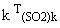 Коэффициент выбросов диоксида серы является безразмерной величиной и рассчитывается путем деления сернистости (массового содержания серы в топливе в %) на 50.Валовый выброс оксидов азота (NOх) - в пересчёте на NO2, неметановых летучих органических соединений (ЛОСНМ), оксида углерода (СО), твёрдых частиц (С) в пересчете на углерод (сажа), аммиака (NH3) и метана (СH4) от тепловозов на магистралях, проходящих по территории ⱪ -го субъекта Российской Федерации , рассчитывается по формуле: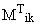 где: QTk - количество израсходованного за отчетный год дизельного топлива при движении тепловозов по территории ⱪ-го субъекта Российской Федерации, т; KTik- удельный выброс i-го загрязняющего вещества от тепловозов на магистралях, проходящих по территории ⱪ-го субъекта Российской Федерации, кг/т;10-3 - коэффициент перевода кг в т.Данные о расходе дизельного топлива тепловозами на магистралях, проходящих по территории ⱪ-го субъекта Российской Федерации, за отчетный год запрашиваются у территориального управления ОАО «Российские железные дороги».Для расчета выбросов загрязняющих веществ от железнодорожного транспорта за рассматриваемый период (год) по всем субъектам Российской Федерации целесообразно использовать значения удельных показателей выбросов для дизельных железнодорожных двигателей независимо от их мощности (таблица 22). Таблица 29Обобщенные показатели выбросов загрязняющих веществ 
от железнодорожного транспорта (тепловозы на магистралях),кг/т топливаОбщий объем выбросов загрязняющих веществ от железнодорожного транспорта на территории ⱪ-го субъекта Российской Федерации определяется как сумма выбросов i-x загрязняющих веществ по формуле: где: Мждk - суммарные объемы выбросов загрязняющих веществ от железнодорожного транспорта на территории k-го субъекта Российской Федерации, т;Мждki - выбросы i-гo загрязняющего вещества от железнодорожного транспорта на территории k-го субъекта Российской Федерации, т.Пример расчета выбросов загрязняющих веществ от железнодорожного транспорта (тепловозов на магистралях) на территории Ленинградской области за 2009 годИсходные данные:1. Потребление дизельного топлива тепловозами на магистралях, проходящих по территории региона за отчетный год (по данным территориального управления ОАО «Российские железные дороги»), составило 21230 т.2. Сернистость (массовое содержание серы в топливе в %) топлива (дизельное топливо средне- и малооборотное) равна 0,3%.3. Коэффициент выбросов для SO2 рассчитывается путем деления сернистости топлива на 50 и составляет в данном примере 0,006.Выбросы диоксида серы (SO2) для условий примера рассчитывались по формуле (2.1) и составили:0,006×21230 т = 127,4 тВыбросы оксидов азота (NOх) для условий данного примера рассчитывались по формуле (2.2) и составили: 39,6×21230×10-3 = 840,7 тАналогично рассчитываются выбросы всех загрязняющих веществ по формуле (2.2). Результаты расчетов для условий данного примера приведены в таблице 23.Таблица 30Выбросы загрязняющих веществ от железнодорожного транспорта (тепловозов на магистралях) на территории региона, тонн/годПриложение 1. Данные, полученные из Главного управления ГИБДД МВД РоссииПриложение 1
к Порядку организации работ по
оценке выбросов от отдельных
видов передвижных источников
(автомобильного и
железнодорожного транспорта)Таблица 31Количество автотранспортных средств, 
зарегистрированных в __________ субъекте Российской Федерации по состоянию на конец отчётного годаПриложение 2. Данные, полученные от территориальных органов ГИБДДПриложение 2
к Порядку организации работ по
оценке выбросов от отдельных
видов передвижных источников
(автомобильного и
железнодорожного транспорта)Таблица 32Количество автотранспортных средств, 
зарегистрированных в территориальном органе ГИБДД в городах краевого подчинения, расположенных на территории субъекта Российской Федерации 		
по состоянию на конец отчётного годаПриложение 3. Данные, полученные от территориальных управлений ОАО «Российские железные дороги»Приложение 3
к Порядку организации работ по оценке
выбросов от отдельных видов
передвижных источников
(автомобильного и
железнодорожного транспорта)Таблица 33Количество израсходованного дизельного топлива, 
по данным территориального управления
 ОАО «Российские железные дороги», тепловозами на магистралях, проходящих по территории 			 субъекта РФ			 за отчетный годПриложение 4. Обработанные данные по оценке выбросов загрязняющих веществ от передвижных источниковПриложение 4
к Порядку организации работ по
оценке выбросов от отдельных
видов передвижных источников
(автомобильного и
железнодорожного транспорта)Таблица 34Выбросы загрязняющих веществ от автотранспорта в _____ году в ____________ федеральном округе, тыс. тоннТаблица 35Выбросы загрязняющих веществ от железнодорожного транспорта в _____ году в __________ федеральном округе,тыс. тоннТаблица 36Выбросы загрязняющих веществ от автотранспорта в ______ году в городах _______________ федерального округа, тыс. тоннТаблица 37Выбросы загрязняющих веществ от автотранспорта в _____ году по федеральным округам, тыс. тоннТаблица 38Выбросы загрязняющих веществ от железнодорожного транспорта в _____ году по федеральным округам, тыс. тоннКатегория АТСТип и общее назначение АТСМаксимальная масса, тКласс и эксплуатационное назначениеМ 1AТС, используемые для перевозки пассажиров и имеющие не более 8 мест для сидения (кроме места водителя)Не регламентируетсяЛегковые автомобили, в том числе повышенной проходимостиМ 2AТС, используемые для перевозки пассажиров и имеющие  более 8 мест для сидения (кроме места водителя)До 5,0Автобусы городские (кл. I), междугородные (кл. II),туристические (кл. III)М 3AТС, используемые для перевозки пассажиров и имеющие  более 8 мест (кроме места водителя)Свыше 5,0Автобусы городские, в том числе сочлененные (кл. I), междугородные (кл. II),туристические (кл. III)М 2 и М 3Отдельно выделяются маломестные АТС, предназначенные для перевозки пассажиров, вместимостью не более 22 сидящих или стоящих пассажиров (кроме места водителя)Не регламентируетсяАвтобусы маломестные, в том числе повышенной проходимости, для стоящих и сидящих пассажиров (кл. А) и для сидящих пассажиров (кл. В)N 1АТС, предназначенные для перевозки грузовДо 3,5Грузовые, специализированные и специальные автомобили, в т.ч.N 2АТС, предназначенные для перевозки грузовСвыше 3,5 до 12,0Грузовые автомобили, автомобили-тягачи, специализированные и специальные автомобилиN 3АТС, предназначенные для перевозки грузовСвыше 12,0 Грузовые автомобили, автомобили-тягачи, специализированные и специальные автомобилиТип АТСВидтопливаЭкологический класс АТСЭкологический класс АТСЭкологический класс АТСЭкологический класс АТСЭкологический класс АТСЭкологический класс АТСЭкологический класс АТСТип АТСВидтоплива0 (Евро 0)1 (Евро 1)2 (Евро 2)3 (Евро 3)4 (Евро 4)5 (Евро 5)6 (Евро 6)Тип АТСдля соответствующего экологического классадля соответствующего экологического классадля соответствующего экологического классадля соответствующего экологического классадля соответствующего экологического классадля соответствующего экологического классадля соответствующего экологического классаЛегковыеБ0,100,100.100,200,300,20-Автомобили категории М 1ДТ0,100,100.100,200,300,20-ГрузовыеБ0,100,100.100,200,300,20-автомобили и-автобусыДТ0,100,100.100,200,300,20-категории М 2,-N 1-ГрузовыеБ1,000000-автомобилиКатегорииN 2, N3ДТ0,180,100,160,280,180,10-АвтобусыБ1,000000-категории  M3ДТ0,150,080,170,250,250,10-Примечание. Данные о структуре парка АТС приведены по состоянию на 01.01.2018 и может быть уточнена на основе актуальных данных полученных от МВД и территориальных органов ГИБДДПримечание. Данные о структуре парка АТС приведены по состоянию на 01.01.2018 и может быть уточнена на основе актуальных данных полученных от МВД и территориальных органов ГИБДДПримечание. Данные о структуре парка АТС приведены по состоянию на 01.01.2018 и может быть уточнена на основе актуальных данных полученных от МВД и территориальных органов ГИБДДПримечание. Данные о структуре парка АТС приведены по состоянию на 01.01.2018 и может быть уточнена на основе актуальных данных полученных от МВД и территориальных органов ГИБДДПримечание. Данные о структуре парка АТС приведены по состоянию на 01.01.2018 и может быть уточнена на основе актуальных данных полученных от МВД и территориальных органов ГИБДДПримечание. Данные о структуре парка АТС приведены по состоянию на 01.01.2018 и может быть уточнена на основе актуальных данных полученных от МВД и территориальных органов ГИБДДПримечание. Данные о структуре парка АТС приведены по состоянию на 01.01.2018 и может быть уточнена на основе актуальных данных полученных от МВД и территориальных органов ГИБДДПримечание. Данные о структуре парка АТС приведены по состоянию на 01.01.2018 и может быть уточнена на основе актуальных данных полученных от МВД и территориальных органов ГИБДДПримечание. Данные о структуре парка АТС приведены по состоянию на 01.01.2018 и может быть уточнена на основе актуальных данных полученных от МВД и территориальных органов ГИБДДЛегковыеЛегковыеГрузовые автомобили и автобусы категории M 2, N 1Грузовые автомобили и автобусы категории M 2, N 1Грузовые автомобили категории N 2, N3Грузовые автомобили категории N 2, N3Автобусы категорииМ3Автобусы категорииМ3БДТБДТБДТБДТ0,980,020,700,300,300,700,200,80Тип АТСРаспределение пробега, 
тыс. кмРаспределение пробега, 
тыс. кмТип АТСгородскиезагородныеЛегковые автомобили категории М 1106Грузовые автомобили категории N 2, N32114Автобусы категории М 3405Грузовые автомобили и автобусы категории М2, N 1308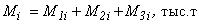  (1.1)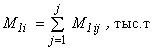 (1.2)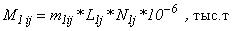 (1.3)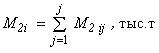     (1.4)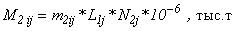 (1.5)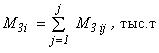           (1.6)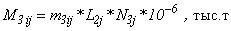          (1.7)Экологическийкласс АТСВидтопливаЗагрязняющие веществаЗагрязняющие веществаЗагрязняющие веществаЗагрязняющие веществаЗагрязняющие веществаЗагрязняющие веществаЗагрязняющие веществаЗагрязняющие веществаЗагрязняющие веществаЗагрязняющие веществаЗагрязняющие веществаЗагрязняющие веществаЗагрязняющие веществаЭкологическийкласс АТСВидтопливаСОNOхNOхССSO2SO2СН4СН4ЛОСНМЛОСНМNH3NH30 (Евро 0)Б29,31,151,15--0,0220,0220,0400,0405,2605,2600,0020,0020 (Евро 0)ДТ0,902,802,800,250,250,0750,075--0,2250,2250,0010,0010 (Евро 0)СНГ29,31,151,15--0,0070,0070,0250,0255,2755,275--1 (Евро 1)Б9,20,720,72--0,0180,0180,0150,0150,4950,4950,0700,0701 (Евро 1)ДТ0,60,550,550,070,070,0700,070--0,1100,1100,0010,0011 (Евро 1)СНГ9,20,720,72--0,0070,0070,0100,0101,4401,440--2 (Евро 2)Б6,20,280,28--0,0160,0160,0100,0100,1100,1100,0950,0952 (Евро 2)ДТ0,60,550,550,070,070,0700,070--0,1200,1200,0010,0012 (Евро 2)СНГ6,20,280,28--0,0070,0070,0100,0100,1100,110--3 (Евро 3)Б3,30,110,11--0,0160,0160,0040,0040,0760,0760,0600,0603 (Евро 3)ДТ0,60,420,420,050,050,0660,066--0,0950,0950,0010,0013 (Евро 3)СНГ3,30,110,11--0,0070,0070,0030,0030,0770,077--4 (Евро 4)Б0,300,070,07--0,0160,0160,0030,0030,0270,0270,0600,0604 (Евро 4)ДТ0,350,230,230,050,050,0660,066--0,0550,0550,0010,0014 (Евро 4)СНГ0,300,070,07--0,0070,0070,0010,0010,0290,029--5 (Евро 5)Б0,300,050,05--0,0160,0160,0030,0030,0280,0280,0600,0605 (Евро 5)Д0,350,180,180,0030,0030,0660,066--0,0550,0550,0010,0015 (Евро 5)СНГ0,300,050,05--0,0070,0070,0010,0010,0290,029--Экологическийкласс АТСВидтопливаЗагрязняющие веществаЗагрязняющие веществаЗагрязняющие веществаЗагрязняющие веществаЗагрязняющие веществаЗагрязняющие веществаЗагрязняющие веществаЗагрязняющие веществаЗагрязняющие веществаЗагрязняющие веществаЗагрязняющие веществаЗагрязняющие веществаЗагрязняющие веществаЭкологическийкласс АТСВидтопливаСОNOхNOхССSO2SO2СН4СН4ЛОСНМЛОСНМЛОСНМNH30 (Евро 0)Б40,22,22,2--0,0360,0360,0400,0400,0405,2105,2100,0020 (Евро 0)ДТ1,42,72,70,290,290,0750,075---0,3650,3650,0010 (Евро 0)СНГ40,22,22,2--0,0110,0110,0250,0250,0255,2255,225-1 (Евро 1)Б13,11,01,0--0,0360,0360,0200,0200,0200,6250,6250,0701 (Евро 1)ДТ0,50,950,950,090,090,0750,075---0,1800,1800,0011 (Евро 1)СНГ13,11,01,0--0,0110,0110,0100,0100,0100,6350,635-2 (Евро 2)Б7,80,40,4--0,0340,0340,0200,0200,0200,1600,1600,0952 (Евро 2)ДТ0,50,950,950,090,090,0750,075---0,1350,1350,0012 (Евро 2)СНГ7,80,350,35--0,0110,0110,0100,0100,0100,1700,170-3 (Евро 3)Б4,20,20,2--0,0340,0340,0100,0100,0100,0800,0800,0603 (Евро 3)ДТ0,40,850,850,060,060,0730,073---0,1050,1050,0013 (Евро 3)СНГ4,20,20,2--0,0110,0110,0030,0030,0030,0870,087-4 (Евро 4)Б1,80,100,10--0,0340,0340,0030,0030,0030,0530,0530,0604 (Евро 4)ДТ0,250,450,450,0350,0350,0730,073---0,0550,0550,0014 (Евро 4)СНГ1,80,100,10--0,0110,0110,0010,0010,0010,0540,054-5 (Евро 5)Б1,80,080,08--0,0340,0340,0030,0030,0030,0530,0530,0605 (Евро 5)ДТ0,250,350,350,0020,0020,0730,073---0,0550,0550,0015 (Евро 5)СНГ1,80,080,08--0,0110,0110,0010,0010,0010,0540,054-Экологическийкласс АТСВидтопливаЗагрязняющие веществаЗагрязняющие веществаЗагрязняющие веществаЗагрязняющие веществаЗагрязняющие веществаЗагрязняющие веществаЭкологическийкласс АТСВидтопливаСОNOхSO2СН4ЛОСНМNH30 (Евро 0)Б138,94,50,1120,1012,800,0020 (Евро 0)СНГ138,94,50,0360,0812,80-Экологическийкласс АТСЗагрязняющие веществаЗагрязняющие веществаЗагрязняющие веществаЗагрязняющие веществаЗагрязняющие веществаЗагрязняющие веществаЗагрязняющие веществаЭкологическийкласс АТССОNOхСSO2СН4ЛОСНМNH30 (Евро 0)5,711,71,030,2280,0073,8400,0031 (Евро 1)3,16,90,690,2170,0072,6180,0032 (Евро 2)2,05,00,270,2170,0072,2430,0033 (Евро 3)1,53,90,180,2060,0040,8710,0034 (Евро 4)1,02,70,040,2060,0030,1150,0035 (Евро 5)1,01,60,040,2060,0030,1150,003Экологическийкласс АТСЗагрязняющие веществаЗагрязняющие веществаЗагрязняющие веществаЗагрязняющие веществаЗагрязняющие веществаЗагрязняющие веществаЭкологическийкласс АТССОNOхSO2СН4ЛОСНМNH30 (Евро 0)184,06,30,1270,2013,120,002Экологическийкласс АТСЗагрязняющие веществаЗагрязняющие веществаЗагрязняющие веществаЗагрязняющие веществаЗагрязняющие веществаЗагрязняющие веществаЗагрязняющие веществаЭкологическийкласс АТСCОNOхСSO2СН4ЛОСНМNH30 (Евро 0)7,112,81,570,2410,0064,600,0031 (Евро 1)3,510,60,960,2290,0062,300,0032 (Евро 2)2,87,60,600,2290,0062,100,0033 (Евро 3)2,04,50,260,2180,0020,800,0034 (Евро 4)1,43,10,050,2180,0010,110,0035 (Евро 5)1,41,90,050,2180,0010,110,003Экологический класс АТСВид топливаЗагрязняющие веществаЗагрязняющие веществаЗагрязняющие веществаЗагрязняющие веществаЗагрязняющие веществаЗагрязняющие веществаЗагрязняющие веществаЭкологический класс АТСВид топливаСОNOхСSO2СН4ЛОСНМNH30 (Евро 0)Б22,81,5-0,0210,0403,8600,0020 (Евро 0)ДТ0,73,60,250,073-0,2000,0010 (Евро 0)СНГ22,81,5-0,0070,0253,875-1 (Евро 1)Б7,40,90-0,0190,0150,3650,0701 (Евро 1)ДТ0,50,740,070,065-0,0900,0011 (Евро 1)СНГ7,40,90-0,0070,0101,190-2 (Евро 2)Б5,20,36-0,0190,0100,0800,0952 (Евро 2)ДТ0,50,740,070,065-0,0900,0012 (Евро 2)СНГ5,20,36-0,0070,0100,080-3 (Евро 3)Б2,70,14-0,0180,0040,0460,0603 (Евро 3)ДТ0,50,570,050,062-0,0700,0013 (Евро 3)СНГ2,70,14-0,0070,0030,047-4 (Евро 4)Б0,30,08-0,0180,0030,0170,0604 (Евро 4)ДТ0,30,310,0150,062-0,0400,0014 (Евро 4)СНГ0,30,08-0,0070,0010,019-5 (Евро 5)Б0,30,06-0,0180,0030,0170,0605 (Евро 5)ДТ0,30,250,0020,062-0,0400,0015 (Евро 5)СНГ0,30,06-0,0070,0010,019-Экологическийкласс АТСВидтопливаЗагрязняющие веществаЗагрязняющие веществаЗагрязняющие веществаЗагрязняющие веществаЗагрязняющие веществаЗагрязняющие веществаЗагрязняющие веществаЭкологическийкласс АТСВидтопливаСОNOхСSO2СН4ЛОСНМNH30 (Евро 0)Б31,53,0-0,0320,0404,1600,0020 (Евро 0)ДТ1,23,60,280,073-0,3200,0010 (Евро 0)СНГ31,53,0-0,0100,0254,175-1 (Евро 1)Б10,31,2-0,0320,0200,4900,0701 (Евро 1)ДТ0,41,20,080,073-0,1400,0011 (Евро 1)СНГ10,31,2-0,0100,0100,500-2 (Евро 2)Б6,20,5-0,0320,0200,1200,0952 (Евро 2)ДТ0,51,20,080,073-0,1100,0012 (Евро 2)СНГ6,20,4-0,0100,0100,130-3 (Евро 3)Б3.3.0,2-0,0320,0100,0600,0603 (Евро 3)ДТ0,51,00,050,070-0,0700,0013 (Евро 3)СНГ3,30,2-0,0100,0030,067-4 (Евро 4)Б1,50,1-0,0320,0030,0370,0604 (Евро 4)ДТ0,30,500,030,070-0,0400,0014 (Евро 4)СНГ1,50,1-0,0100,0010,039-5 (Евро 5)Б1,50,08-0,0320,0030,0370,0605 (Евро 5)ДТ0,30,400,0020,070-0,0400,0015 (Евро 5)СНГ1,50,08-0,0100,0010,039-Экологическийкласс АТСВидтопливаЗагрязняющие веществаЗагрязняющие веществаЗагрязняющие веществаЗагрязняющие веществаЗагрязняющие веществаЗагрязняющие веществаЭкологическийкласс АТСВидтопливаСОNOхSO2СН4ЛОСНМNH30 (Евро 0)Б99,56,20,0900,108,700,0020 (Евро 0)СНГ99,56,20,0290,068,74-Экологическийкласс АТСЗагрязняющие веществаЗагрязняющие веществаЗагрязняющие веществаЗагрязняющие веществаЗагрязняющие веществаЗагрязняющие веществаЗагрязняющие веществаЭкологическийкласс АТССОNOхСSO2СН4ЛОСНМNH30 (Евро 0)3,8514,950,890,1940,0071,9930,0031 (Евро 1)2,158,00,630,1840,0071,8430,0032 (Евро 2)1,655,60,260,1840,0071,5430,0033 (Евро 3)1,054,50,160,1750,0040,5460,0034 (Евро 4)0,753,50,040,1750,0030,0830,0035 (Евро 5)0,752,10,040,1750,0030,0830,003Экологическийкласс АТСЗагрязняющие веществаЗагрязняющие веществаЗагрязняющие веществаЗагрязняющие веществаЗагрязняющие веществаЗагрязняющие веществаЭкологическийкласс АТССОNOхSO2СН4ЛОСНМNH30 (Евро 0)129,07,80,1000,179,800,002Экологическийкласс АТСЗагрязняющие веществаЗагрязняющие веществаЗагрязняющие веществаЗагрязняющие веществаЗагрязняющие веществаЗагрязняющие веществаЗагрязняющие веществаЭкологическийкласс АТССОNOхСSO2СН4ЛОСНМNH30 (Евро 0)5,015,61,430,2130,0063,1940,0031 (Евро 1)2,510,90,740,2030,0061,6940,0032 (Евро 2)2,07,80,530,2030,0061,4940,0033 (Евро 3)1,45,50,230,1930,0020,5980,0034 (Евро 4)1,03,90,050,1930,0010,0790,0035 (Евро5)1,02,30,050,1930,0010,0790,003Экологическийкласс АТСВидтопливаЗагрязняющие веществаЗагрязняющие веществаЗагрязняющие веществаЗагрязняющие веществаЗагрязняющие веществаЗагрязняющие веществаЗагрязняющие веществаЭкологическийкласс АТСВидтопливаСОNOхСSO2СН4ЛОСНМNH30 (Евро 0)Б10,43,10-0,0150,0401,9600,0020 (Евро 0)ДТ0,43,500,170,055-0,0800,0010 (Евро 0)СНГ10,43,10-0,0050,0251,975-1 (Евро 1)Б3,71,00-0,0140,0100,1400,0701 (Евро 1)ДТ0,10,510,050,048-0,0300,0011 (Евро 1)СНГ3,71,00-0,0050,0100,140-2 (Евро 2)Б2,30,38-0,0140,0100,0200,0952 (Евро 2)ДТ0,10,510,050,048-0,0300,0012 (Евро 2)СНГ2,30,38-0,0050,0100,020-3 (Евро 3)Б2,20,16-0,0130,0040,0160,1003 (Евро 3)ДТ0,10,40,030,046-0,0200,0013 (Евро 3)СНГ2,20,16-0,0050,0030,017-4 (Евро 4)Б0,20,09-0,0130,0030,0070,0604 (Евро 4)ДТ0,060,20,0090,046-0,0070,0014 (Евро 4)СНГ0,20,09-0,0050,0010,009-5 (Евро-5)Б0,20,06-0,0130,0030,0070,0605 (Евро-5)ДТ0,060,170,0020,046-0,0070,0015 (Евро-5)СНГ0,20,06-0,0050,0010,009-Экологическийкласс АТСВидтопливаЗагрязняющие веществаЗагрязняющие веществаЗагрязняющие веществаЗагрязняющие веществаЗагрязняющие веществаЗагрязняющие веществаЗагрязняющие веществаЭкологическийкласс АТСВидтопливаСОNOхСSO2СН4ЛОСНМNH30 (Евро 0)Б12,04,3-0,0300,0400,9600,0020 (Евро 0)ДТ1,13,50,230,055-0,1200,0010 (Евро 0)СНГ12,04,3-0,0110,0250,975-1 (Евро 1)Б5,01,1-0,0300,0100,2200,0701 (Евро 1)ДТ0,51,10,100,055-0,1000,0011 (Евро 1)СНГ5,01.1-0,0110,0100,220-2 (Евро 2)Б3,30,5-0,0300,0100,0400,0952 (Евро 2)ДТ0,51,10,100,055-0,0600,0012 (Евро 2)СНГ3,30,5-0,0110,0100,040-3 (Евро 3)Б2,80,2-0,0300,0050,0150,0603 (Евро 3)ДТ0,40,90,060,052-0,0300,0013 (Евро 3)СНГ2,80,2-0,0110,0030,017-4 (Евро 4)Б1,40,1-0,0300,0030,0070,0604 (Евро 4)ДТ0,20,50,030,052-0,0100,0014 (Евро 4)СНГ1,40,1-0,0110,0010,009-5 (Евро-5)Б1,40,08-0,0300,0030,0070,0605 (Евро-5)ДТ0,20,400,0020,052-0,0100,0015 (Евро-5)СНГ1,40,08-0,0110,0010,009-Экологическийкласс АТСВидтопливаЗагрязняющие веществаЗагрязняющие веществаЗагрязняющие веществаЗагрязняющие веществаЗагрязняющие веществаЗагрязняющие веществаЭкологическийкласс АТСВидтопливаСОNOхSO2СН4ЛОСНМNH30 (Евро 0)Б77,67,60,0910,107,700,0020 (Евро 0)СНГ77,67,60,030,067,70-Экологическийкласс АТСЗагрязняющие веществаЗагрязняющие веществаЗагрязняющие веществаЗагрязняющие веществаЗагрязняющие веществаЗагрязняющие веществаЗагрязняющие веществаЭкологическийкласс АТССОNOхСSO2СН4ЛОСНМNH30 (Евро 0)З,013,00,470,1750,0071,5920,0031 (Евро 1)1,756,50,360,1660,0071,3430,0032 (Евро 2)1,385,10,140,1660,0071,1460,0033 (Евро 3)0,904,20,100,1580,0040,4460,0034 (Евро 4)0,653,30,100,1580,0030,0670,0035 (Евро 5)0,651,90,020,1580,0030,0670,0003Экологическийкласс АТСЗагрязняющие веществаЗагрязняющие веществаЗагрязняющие веществаЗагрязняющие веществаЗагрязняющие веществаЗагрязняющие веществаЭкологическийкласс АТССОNOхSO2СН4ЛОСНМNH30 (Евро 0)73,08,20,0830,156,350,002Экологическийкласс АТСЗагрязняющие веществаЗагрязняющие веществаЗагрязняющие веществаЗагрязняющие веществаЗагрязняющие веществаЗагрязняющие веществаЗагрязняющие веществаЭкологическийкласс АТССОNOхСSO2СН4ЛОСНМNH30 (Евро 0)3,010,00,400,1800,0061,8940,0031 (Евро 1)1,95,90,310,1710,0061,0940,0032 (Евро 2)1,54,10,220,1710,0060,9940,0033 (Евро 3)1,13,00,110,1630,0020,4480,0034 (Евро 4)0,752,10,030,1630,0010,0640,0035 (Евро-5)0,751,30,030,1630,0010,0640,003Экологическийкласс АТСЗагрязняющие веществаЗагрязняющие веществаЗагрязняющие веществаЗагрязняющие веществаЗагрязняющие веществаЗагрязняющие веществаЭкологическийкласс АТССОNOхSO2СН4ЛОСНМNH30 (Евро 0)71,04,50,0447,35--Экологическийкласс АТСЗагрязняющие веществаЗагрязняющие веществаЗагрязняющие веществаЗагрязняющие веществаЗагрязняющие веществаЗагрязняющие веществаЭкологическийкласс АТССОNOхSO2СН4ЛОСНМNH30 (Евро 0)59,56,50,0406,45--Экологическийкласс АТСЗагрязняющие веществаЗагрязняющие веществаЗагрязняющие веществаЗагрязняющие веществаЗагрязняющие веществаЗагрязняющие веществаЭкологическийкласс АТССОNOхSO2СН4ЛОСНМNH30 (Евро 0)43,87,70,0364,8--КатегорияавтобусаЗагрязняющие веществаЗагрязняющие веществаЗагрязняющие веществаЗагрязняющие веществаЗагрязняющие веществаЗагрязняющие веществаКатегорияавтобусаСОNOхSO2СН4ЛОСНМNH3М248,33,750,0335,4--М393,96,30,0517,9--КатегорияавтобусаЗагрязняющие веществаЗагрязняющие веществаЗагрязняющие веществаЗагрязняющие веществаЗагрязняющие веществаЗагрязняющие веществаКатегорияавтобусаСОNOхSO2СН4ЛОСНМNH3М240,45,40,0284,5--М378,59,10,0446,6--Экологическийкласс АТСЗагрязняющие веществаЗагрязняющие веществаЗагрязняющие веществаЗагрязняющие веществаЗагрязняющие веществаЗагрязняющие веществаЭкологическийкласс АТССОNOхSO2СН4ЛОСНМNH33 (Евро 3)0,358,0-1,3--4 (Евро 4)0,352,3-1,0--5 (Евро 5)0,352,3-1,0--Примечание: Данная категория автобусов используется только для регулярных перевозок по городским маршрутамПримечание: Данная категория автобусов используется только для регулярных перевозок по городским маршрутамПримечание: Данная категория автобусов используется только для регулярных перевозок по городским маршрутамПримечание: Данная категория автобусов используется только для регулярных перевозок по городским маршрутамПримечание: Данная категория автобусов используется только для регулярных перевозок по городским маршрутамПримечание: Данная категория автобусов используется только для регулярных перевозок по городским маршрутамПримечание: Данная категория автобусов используется только для регулярных перевозок по городским маршрутамЭкологическийкласс АТСЗагрязняющие веществаЗагрязняющие веществаЗагрязняющие веществаЗагрязняющие веществаЗагрязняющие веществаЗагрязняющие веществаЭкологическийкласс АТССОNOхSO2СН4ЛОСНМNH33 (Евро 3)0,3510,00,0381,3--4 (Евро 4)0,352,50,0381,0--5 (Евро 5)0,352,50,0381,0--Примечание: Данная категория автобусов используется только для регулярных перевозок по городским маршрутамПримечание: Данная категория автобусов используется только для регулярных перевозок по городским маршрутамПримечание: Данная категория автобусов используется только для регулярных перевозок по городским маршрутамПримечание: Данная категория автобусов используется только для регулярных перевозок по городским маршрутамПримечание: Данная категория автобусов используется только для регулярных перевозок по городским маршрутамПримечание: Данная категория автобусов используется только для регулярных перевозок по городским маршрутамПримечание: Данная категория автобусов используется только для регулярных перевозок по городским маршрутам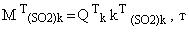        (2.1)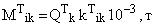 (2.2)ДизельныедвигателиЗагрязняющие веществаЗагрязняющие веществаЗагрязняющие веществаЗагрязняющие веществаЗагрязняющие веществаЗагрязняющие веществаДизельныедвигателиСОNOхССН4ЛОСНМNH3железнодорожный транспорт10,739,64,580,184,650,0067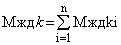        (2.3)Расход топлива,тСодержание серы в топливе, %Коэффициенты выбросов загрязняющих веществ 
для железнодорожного транспорта 
(тепловозов на магистралях), кг/тКоэффициенты выбросов загрязняющих веществ 
для железнодорожного транспорта 
(тепловозов на магистралях), кг/тКоэффициенты выбросов загрязняющих веществ 
для железнодорожного транспорта 
(тепловозов на магистралях), кг/тКоэффициенты выбросов загрязняющих веществ 
для железнодорожного транспорта 
(тепловозов на магистралях), кг/тКоэффициенты выбросов загрязняющих веществ 
для железнодорожного транспорта 
(тепловозов на магистралях), кг/тКоэффициенты выбросов загрязняющих веществ 
для железнодорожного транспорта 
(тепловозов на магистралях), кг/тКоэффициенты выбросов загрязняющих веществ 
для железнодорожного транспорта 
(тепловозов на магистралях), кг/тКоэффициенты выбросов загрязняющих веществ 
для железнодорожного транспорта 
(тепловозов на магистралях), кг/тРасход топлива,тСодержание серы в топливе, %СОNOхСSO2СН4ЛОСНМNH3Всего212300,310,739,64,580,0060,184,650,0067ВсегоВыбросы, тВыбросы, т27,2840,797,2127,43,898,70,1395,1Наименованиесубъекта РФВСЕГОАМТСКоличество автотранспортных средств, ед.Количество автотранспортных средств, ед.Количество автотранспортных средств, ед.Количество автотранспортных средств, ед.Количество автотранспортных средств, ед.Количество автотранспортных средств, ед.Наименованиесубъекта РФВСЕГОАМТСМ1М2М3N1N2N3Всего по
субъектам РФНаименованиегородаКоличество автотранспортных средств, ед.Количество автотранспортных средств, ед.Количество автотранспортных средств, ед.Количество автотранспортных средств, ед.Количество автотранспортных средств, ед.Количество автотранспортных средств, ед.НаименованиегородаМ1М2М3N1N2N3Всего по
субъекту РФРасход топлива, тСернистость топлива, %Наименование субъектаСОNOхСSО2СН4ЛОСНМNH3ВсегоИтого по __________
федеральному округуНаименование субъектаСОNOхСSО2СН4ЛОСНМNH3ВсегоИтого по __________
федеральному округуНаименование городаСОNOхСSО2СН4ЛОСНМNH3ВсегоНаименование субъектаНаименование субъектаНаименование субъектаНаименование субъектаНаименование субъектаНаименование субъектаНаименование субъектаНаименование субъектаНаименование субъектаНаименование федерального округаСОNOхСSО2СН4ЛОСНМNH3ВсегоИтого по Российской ФедерацииНаименование федерального округаСОNOхСSО2СН4ЛОСНМNH3ВсегоИтого по Российской Федерации